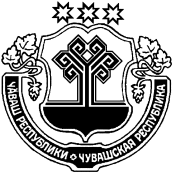 О внесении изменений в постановление администрации Русско-Алгашинского сельского поселения от 15.11.2012 № 100 «Об утверждении Порядка применения к муниципальным служащим администрации Русско-Алгашинского сельского поселения Шумерлинского района взысканий за совершение коррупционных правонарушений»В соответствии со статьей 27.1  Федерального закона от 2 марта 2007 года № 25-ФЗ «О муниципальной службе в Российской Федерации»администрация Русско-Алгашинского сельского поселения п о с т а н о в л я е т: 1. Внести в постановление администрации Русско-Алгашинского сельского поселения от 15.11.2012 № 100 «Об утверждении Порядка применения к муниципальным служащим администрации Русско-Алгашинского сельского поселения Шумерлинского района взысканий за совершение коррупционных правонарушений» следующие изменения:1.1. пункт 2 Порядка дополнить подпунктом 2.1. следующего содержания:«2.1.) доклада подразделения кадровой службы соответствующего муниципального органа по профилактике коррупционных и иных правонарушений о совершении коррупционного правонарушения, в котором излагаются фактические обстоятельства его совершения, и письменного объяснения муниципального служащего только с его согласия и при условии признания им факта совершения коррупционного правонарушения (за исключением применения взыскания в виде увольнения в связи с утратой доверия);1.2. пункт 4 Порядка изложить в следующей редакции:«4. Увольнение в связи с утратой доверия применяется не позднее шести месяцев со дня поступления информации о совершении гражданским служащим коррупционного правонарушения и не позднее трех лет со дня его совершения.».2. Настоящее постановление вступает в после его официального опубликования в информационном издании «Вестник Русско-Алгашинского сельского поселения Шумерлинского района» и подлежит размещению на официальном сайте  Русско-Алгашинского сельского поселения Шумерлинского района в сети ИнтернетГлава Русско-Алгашинского сельского поселения                                  В.Н.СпиридоновЧĂВАШ  РЕСПУБЛИКИÇĚМĚРЛЕ РАЙОНĚЧУВАШСКАЯ РЕСПУБЛИКА ШУМЕРЛИНСКИЙ  РАЙОН  ВЫРĂС УЛХАШ ЯЛ ПОСЕЛЕНИЙĚН ПУÇЛĂХĚ ЙЫШĂНУ«09 » октября 2018  №54Вырăс Улхаш салиАДМИНИСТРАЦИЯ РУССКО-АЛГАШИНСКОГО СЕЛЬСКОГО ПОСЕЛЕНИЯ ПОСТАНОВЛЕНИЕ«09 »октября  2018 № 54село Русские Алгаши